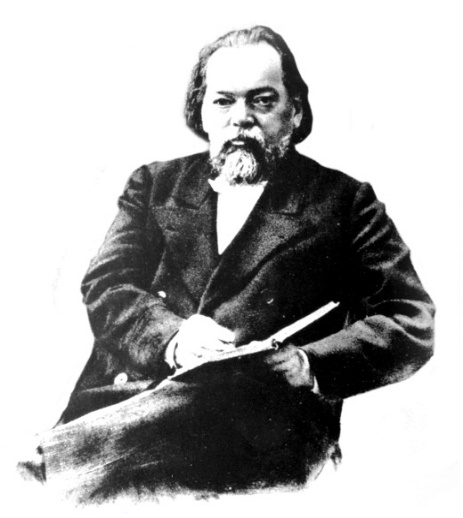 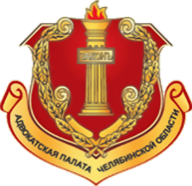 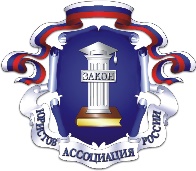 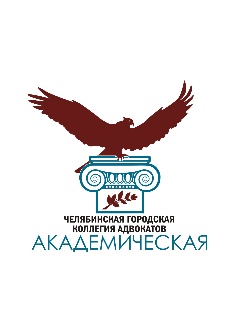 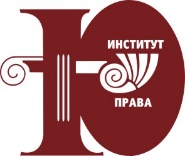 УВАЖАЕМЫЕ КОЛЛЕГИ!Приглашаем Вас принять участие в ежегодной Международной научно-практической конференции, посвященной памяти выдающегося российского адвоката Федора Никифоровича Плевако (1842–1908) на тему:«Правовая защита частных и публичных интересов»13-14 мая 2022 годаОрганизаторами конференции являются:- Институт права Челябинского государственного университета; - Адвокатская палата Челябинской области;- Челябинская областная коллегия адвокатов «Академическая»;- Челябинское региональное отделение Общероссийской общественной организации «Ассоциация юристов России».Секции конференции:теория и история государства и права;конституционное, административное, муниципальное, трудовое, налоговое право;уголовное, уголовно-исполнительное право, криминология;уголовный процесс, оперативно-розыскная деятельность, адвокатура;криминалистика, судебная медицина, судебная психиатрия;гражданское, семейное, экологическое право, гражданский, арбитражный   процесс; нотариат;правоохранительная деятельность, прокурорский надзор, международное право.Для участия в конференции необходимо до 18 апреля 2022 года предоставить в оргкомитет конференции:Заявку на участие в конференции по соответствующей форме (Приложение 1) и согласие на обработку персональных данных в формате PDF (Приложение 2).Электронный вариант статьи, оформленный в текстовом редакторе «Microsoft Word» согласно установленным требованиям (Приложение 3).Рецензия на научную статью. Заявки и статьи, полученные после 18 апреля 2022 года, к рассмотрению приняты не будут. Представление заявки и согласия является обязательным для всех участников конференции. ЗАКЛЮЧИТЕЛЬНЫЕ ПОЛОЖЕНИЯОчное участие в конференции возможно только в одной секции. Все статьи проходят проверку на антиплагиат. Оригинальность текста должна составлять не менее 60% от объема статьи. Обязательное рецензирование. Для опубликования статьи обучающегося необходима рецензия научного руководителя (приложить скан рецензии к письму). Если статья публикуется на иностранном языке, то автору необходимо самостоятельно предоставить рецензию на статью, заверенную подписью специалиста в соответствующей области наук (приложить скан рецензии к письму).Точка зрения редакции не всегда совпадает с точкой зрения авторов публикуемых статей.Авторы несут полную ответственность за содержание статей и за сам факт их публикации.Редакция не несет ответственности перед авторами и/или третьими лицами за возможный ущерб, вызванной публикацией статьи.При использовании и заимствовании материалов ссылка обязательна. При получении материалов редколлегия проводит проверку на соответствие требованиям после чего направляет на электронный адрес автора письмо с подтверждением принятия материалов, либо отклонения к принятию в случаях: недостаточной оригинальности текста, несоответствия представленных материалов указанным требованиям к оформлению, отсутствие необходимых для участия в конференции документов.При необходимости, до официальной публикации сборника, возможно предоставление справки-подтверждения о принятии статьи к публикации. По итогам конференции будут определены лучшие авторы, которые награждаются дипломами. Также по итогам конференции будет выпущен печатный и электронный сборник, который можно будет забрать после участия в соответствующей секции. Режим доступа к электронному ресурсу будет указан по итогам проведения конференции.Регламент проведения конференции13 мая 2022 года – Челябинский государственный университет, Институт права  (г. Челябинск, ул. Бр. Кашириных, 129, ауд. А-11).Регистрация участников:               09.00-10.00Открытие конференции:                10.00Пленарное заседание:                    10.00-11.2014 мая 2022 года – Челябинский государственный университет, Институт права  (г. Челябинск, ул. Бр. Кашириных, 129).Регистрация участников:                9.40-10.00Секционные заседания:                  10.00-14.45 (с перерывом на обед)Подведение итогов и закрытие конференции:                  14.45-15.00Формы работы конференции: пленарное и секционные заседания.Доклады на пленарном заседании – до 10 мин.Доклады на секционных заседаниях – до 5 мин.Адрес оргкомитета конференции:Челябинский государственный университет, Институт права, 454001, г. Челябинск, ул. Бр. Кашириных,129, ауд. 405 (тел.: 8-(351)-799-72-83).Информацию и справки по конференции можно получить по телефонам:89127904474 Янин Михаил ГеннадьевичПриглашение и дополнительная информация по конференции размещена на сайте http://mikhail.yanin.pro/  и в группе Вконтакте https://vk.com/snolawchelguПроживание и командировочные расходы осуществляются участниками за свой счет. Иногородние участники конференции все расходы по участию в ней берут на себя.Оргкомитет надеется увидеть Вас в числе участников конференции!Приложение 1Заявка на участие в конференции**В случае подготовки статьи в соавторстве, заявка и согласие предоставляются каждым из авторов.ПРИМЕР ОФОРМЛЕНИЯ ЗАЯВКИПриложение 2Направляя и подписывая данные сведения, я_______________________________________, Выражаю согласие с тем, что представление рукописи статьи в адрес организационного комитета конференции и редакции сборника научных статей, является конклюдентным действием, направленным на передачу редакции исключительных прав на произведение: права на воспроизведение и права на распространение, а также на размещение статьи в электронной версии сборника в открытом доступе в сети Интернет и в наукометрических электронных базах данных. Также предоставляю редакции свои персональные данные без ограничения по сроку для их хранения и обработки в различных базах данных и информационных системах, включения в аналитические и статистические отчетности, создания обоснованных взаимосвязей объектов произведений науки, литературы, искусства с персональными данными и т.п. Редакция имеет право передать указанные данные для обработки и хранения третьим лицам.«___» ____________20__г.                                                      _____________/_____________/Подпись		РасшифровкаПриложение 3Требования к оформлению статьиОбъем от 3 до 5 машинописных страниц (А-4); представляется в текстовом редакторе Microsoft Word (шрифт Times New Roman Cyr) через 1,0 интервала; поля: сверху и снизу – , справа – , слева . Выравнивание текста – по ширине страницы. Страницы нумеруются внизу по центру. Название статьи – заглавными буквами, 14 кегль, жирным, выравнивание по центру страницы. ФИО автора – через строку после названия статьи, заглавными буквами, 14 кегль, жирным, выравнивание по центру страницы. Название учебного заведение указывается полностью на следующей строке, строчными буквами, курсивом, с выравниванием по центру. Через две строки указывается аннотация (от 5 до 7 строк), еще через строку список ключевых слов в именительном падеже (от 5 до 7 слов). Библиографические ссылки – постраничные, оформленные в соответствии с ГОСТ Р 7.05 – 2008. В конце статьи указываются сведения об авторе, а также название статьи, Ф.И.О. автора, название учебного заведения, аннотация и ключевые слова на английском языке. Пример оформления статьи указан в приложении 4.В наименовании каждого высылаемого файла должна быть указана фамилия автора или первого из соавторов (например, «Иванов_статья.doc», «Иванов_заявка.doc»). Заявка на участие в конференции и статья присылаются на электронную почту konf_csu@list.ru и в печатном виде в адрес оргкомитета конференции. В теме письма необходимо указать Фамилию И.О.Просим Вас соблюдать указанные выше правила оформления статей и заявок. Полученные материалы не возвращаются. Редакционная коллегия оставляет за собой право отказать в публикации авторам, чьи статьи не отвечают заявленным требованиям оформления. Приложение 4О ПРОБЛЕМЕ ВЫЯВЛЕНИЯ, РАСКРЫТИЯ И РАССЛЕДОВАНИЯ ОРГАНИЗАЦИИ НЕЗАКОННОЙ МИГРАЦИИ И.И. ИВАНОВЧелябинский государственный университет, Челябинск, Россия Аннотация. В настоящее время организация незаконной миграции является прямой угрозой для безопасности Российский Федерации. Повысился риск проникновения на территорию Российской Федерации граждан, целью которых является совершение террористических актов и ведение подрывной деятельности на территории нашей страны. Также стоит учесть, что незаконные мигранты являются прямой угрозой экономической безопасности Российской Федерации. Ключевые слова: незаконная миграция, правонарушения, миграция.Анализ законодательства позволяет сделать вывод, что государство в настоящее время делает акцент на противодействие организации незаконной миграции. Так, согласно Указу Президента РФ от 31.12.2015 № 683 «О Стратегии национальной безопасности Российской Федерации», организация незаконной миграции является основной угрозой государственной и общественной безопасности, а также стратегической угрозой для национальной экономической безопасности. Сведения об авторахИванов Иван Иванович – студент 2 курса Института права Челябинского государственного университета, Челябинск, Россия. ON THE PROBLEM OF IDENTIFYING, DISCLOSING AND INVESTIGATING THE ORGANIZATION OF ILLEGAL MIGRATIONI.I. IVANOVChelyabinsk State University, Chelyabinsk, RussiaAnnotation. Currently, the organization of illegal migration is a direct threat to the security of the Russian Federation. The risk of penetration into the territory of the Russian Federation of citizens whose purpose is to commit terrorist acts and conduct subversive activities on the territory of our country has increased. It is also worth considering that illegal migrants are a direct threat to the economic security of the Russian Federation.Keywords: illegal migration, crime, migrants. О ПРОБЛЕМЕ ВЫЯВЛЕНИЯ, РАСКРЫТИЯ И РАССЛЕДОВАНИЯ ОРГАНИЗАЦИИ НЕЗАКОННОЙ МИГРАЦИИ И.И. ИВАНОВ, П.П. ПЕТРОВЧелябинский государственный университет, Челябинск, Россия Аннотация. В настоящее время организация незаконной миграции является прямой угрозой для безопасности Российский Федерации. Повысился риск проникновения на территорию Российской Федерации граждан, целью которых является совершение террористических актов и ведение подрывной деятельности на территории нашей страны. Также стоит учесть, что незаконные мигранты являются прямой угрозой экономической безопасности Российской Федерации. Ключевые слова: незаконная миграция, правонарушения, миграция.Анализ законодательства позволяет сделать вывод, что государство в настоящее время делает акцент на противодействие организации незаконной миграции. Так, согласно Указу Президента РФ от 31.12.2015 № 683 «О Стратегии национальной безопасности Российской Федерации», организация незаконной миграции является основной угрозой государственной и общественной безопасности, а также стратегической угрозой для национальной экономической безопасности. Сведения об авторахИванов Иван Иванович – студент 2 курса Института права Челябинского государственного университета, Челябинск, Россия. Петров Петр Петрович – студент 2 курса Института права Челябинского государственного университета, Челябинск, Россия. ON THE PROBLEM OF IDENTIFYING, DISCLOSING AND INVESTIGATING THE ORGANIZATION OF ILLEGAL MIGRATIONI.I. IVANOV, P.P. PETROVChelyabinsk State University, Chelyabinsk, RussiaAnnotation. Currently, the organization of illegal migration is a direct threat to the security of the Russian Federation. The risk of penetration into the territory of the Russian Federation of citizens whose purpose is to commit terrorist acts and conduct subversive activities on the territory of our country has increased. It is also worth considering that illegal migrants are a direct threat to the economic security of the Russian Federation.Keywords: illegal migration, crime, migrants. 1. Фамилия Имя Отчество участника(-ов) (полностью)2.Сведения об авторе 3. Сведения о научном руководителе4. Наименование Вуза (полное и сокращенное)5. Название доклада6. Название секции7. Контактный телефон участника (служебный или сотовый) 8. Контактный Е-mail участника9. Факс (при наличии)10. Необходимость встречи по требованию 11. Форма участия (очная, заочная)12. Необходимость получения сборника13. Порядок получения сборника (лично, по почте – указать адрес отправки полностью)1. Фамилия Имя Отчество участника(-ов) (полностью)Иванов Иван Иванович2.Сведения об авторе Студент 2 курса Института права Челябинского государственного университета3. Сведения о научном руководителеИванова Татьяна Ивановна Доцент кафедры уголовного права и криминологии Челябинского государственного университета, к.ю.н., доцент4. Наименование Вуза (полное и сокращенное)Федеральное государственное бюджетное образовательное учреждение высшего образования «Челябинский государственный университет»
ФГБОУ ВО «ЧелГУ»5. Название докладаО проблеме выявления, раскрытия и расследования организации незаконной миграции6. Название секцииуголовное, уголовно-исполнительное право, криминология7. Контактный телефон участника (служебный или сотовый) 8-999-000-99-998. Контактный Е-mail участникаkonf_csu@list.ru9. Факс (при наличии)-10. Необходимость встречи по требованию Нет необходимости 11. Форма участия (очная, заочная)Очная 12. Необходимость получения сборникаДа 13. Порядок получения сборника (лично, по почте – указать адрес отправки полностью)Лично 